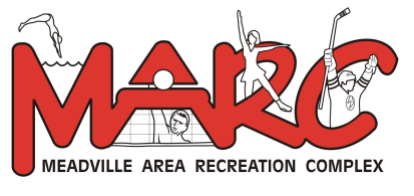 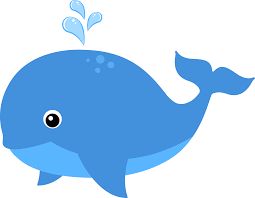 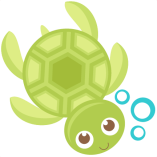 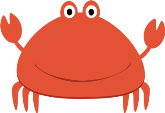 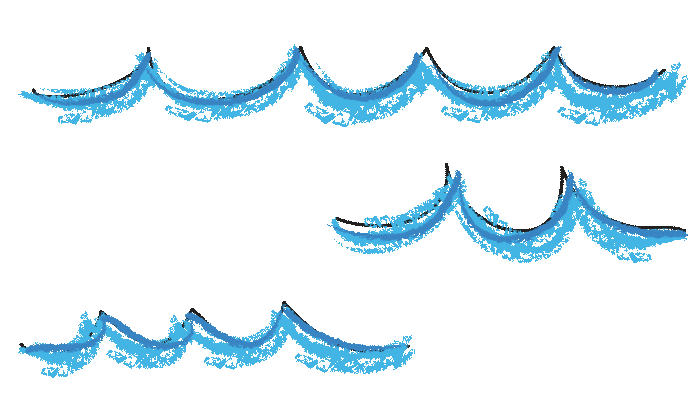 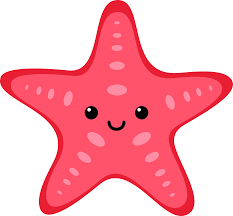 FALL/WINTER 2019LEARN TO SWIM PROGRAM6 Months and older ONLY All Swimmers must pre-register, can pre pay or pay that day.One application must be filled out per child per session.THE MARC RESERVES THE RIGHT TO CANCEL AND/OR CHANGE ANY DATES, PRICES, OR TIMES OF CLASSES, PROGRAMS, & PUBLIC SESSIONS. WE DO NOT ISSUE REFUNDS, TRANSFER PACKAGES, OR EXCHANGE PACKAGES GROUP TIMESSeptember6:00 – 6:45pm 		Mommy and me, Level 1, and Level 26:50 – 7:35pm		Level 3 and 4October - March11:00 – 11:45am 	Mommy and me, Level 1, and Level 211:50am – 12:35pm 	Level 3 and 4Please() Sessionregistering for# ofSessionsLessons DatesRegistrationFee6 September 10, 12, 17, 19, 24, 26$356-8pm4October 5, 12, 19, and 26$2511-1pm4November 2, 9, 16, and 23$2511-1pm4January 4, 11, 18, and 25$2511-1pm4February 1, 8, 15, and 22$2511-1pm4March 7, 14, 21, and 28$2511-1pmI hereby give my consent for my child or self to participate in the above program sponsored by the MARC. I furthermore release the Meadville Area Recreation Authority, Staff and all concerned from all liability for any injuries I may incur resulting from participation in this Program.I hereby give my consent for my child or self to participate in the above program sponsored by the MARC. I furthermore release the Meadville Area Recreation Authority, Staff and all concerned from all liability for any injuries I may incur resulting from participation in this Program.I hereby give my consent for my child or self to participate in the above program sponsored by the MARC. I furthermore release the Meadville Area Recreation Authority, Staff and all concerned from all liability for any injuries I may incur resulting from participation in this Program.I hereby give my consent for my child or self to participate in the above program sponsored by the MARC. I furthermore release the Meadville Area Recreation Authority, Staff and all concerned from all liability for any injuries I may incur resulting from participation in this Program.I hereby give my consent for my child or self to participate in the above program sponsored by the MARC. I furthermore release the Meadville Area Recreation Authority, Staff and all concerned from all liability for any injuries I may incur resulting from participation in this Program.I hereby give my consent for my child or self to participate in the above program sponsored by the MARC. I furthermore release the Meadville Area Recreation Authority, Staff and all concerned from all liability for any injuries I may incur resulting from participation in this Program.I hereby give my consent for my child or self to participate in the above program sponsored by the MARC. I furthermore release the Meadville Area Recreation Authority, Staff and all concerned from all liability for any injuries I may incur resulting from participation in this Program.I hereby give my consent for my child or self to participate in the above program sponsored by the MARC. I furthermore release the Meadville Area Recreation Authority, Staff and all concerned from all liability for any injuries I may incur resulting from participation in this Program.Parent Signature:Parent Signature:Parent Signature:Child NameChild NameBirth DateBirth DateAge:Age:PhonePhoneCell:Cell:E-mailE-mailStreetStreetCity, StateCity, StateZip:Township: (circle)Township: (circle)     City of Meadville,   West Mead,   Vernon     City of Meadville,   West Mead,   Vernon     City of Meadville,   West Mead,   VernonOther:______Other:______Other:______Your Name:Your Name:Your Name:Your Name:For Office Only:For Office Only:For Office Only:For Office Only:For Office Only:For Office Only:For Office Only:For Office Only:Staff:_________________	Date: __________________Staff:_________________	Date: __________________Staff:_________________	Date: __________________Staff:_________________	Date: __________________Staff:_________________	Date: __________________Staff:_________________	Date: __________________Staff:_________________	Date: __________________TOTAL COST: _________	CASH	CHARGE   CHECK#: ___________________________________________________TOTAL COST: _________	CASH	CHARGE   CHECK#: ___________________________________________________TOTAL COST: _________	CASH	CHARGE   CHECK#: ___________________________________________________TOTAL COST: _________	CASH	CHARGE   CHECK#: ___________________________________________________TOTAL COST: _________	CASH	CHARGE   CHECK#: ___________________________________________________TOTAL COST: _________	CASH	CHARGE   CHECK#: ___________________________________________________TOTAL COST: _________	CASH	CHARGE   CHECK#: ___________________________________________________Cost for this Swim Lesson is ______________________	 	Cost for this Swim Lesson is ______________________	 	Cost for this Swim Lesson is ______________________	 	Cost for this Swim Lesson is ______________________	 	Cost for this Swim Lesson is ______________________	 	Cost for this Swim Lesson is ______________________	 	Cost for this Swim Lesson is ______________________	 	Cost for this Swim Lesson is ______________________	 	